								Toruń, 23 listopada 2023 roku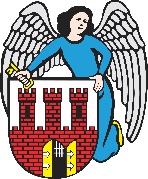     Radny Miasta Torunia        Piotr Lenkiewicz								Sz. Pan								Michał Zaleski								Prezydent Miasta ToruniaWNIOSEKPowołując się na § 18 Statutu Rady Miasta Torunia w nawiązaniu do § 36 ust. 4 Regulaminu Rady Miasta Torunia zwracam się do Pana Prezydenta z wnioskiem:- o przeprowadzenie prac porządkowych na ul. Włocławskiej (od Łódzkiej) w postaci usunięciu chwastów wrastających w pas chodnikaUZASADNIENIEZgłoszono mi problem związany z niekontrolowanym rozrostem chwastów na pasie chodnika co utrudnia mieszkańcom poruszanie się i zmniejsza odcinkową szerokość chodnika. Proszę o sprawdzenie i możliwe prace porządkowe.                                                                        /-/ Piotr Lenkiewicz										Radny Miasta Torunia